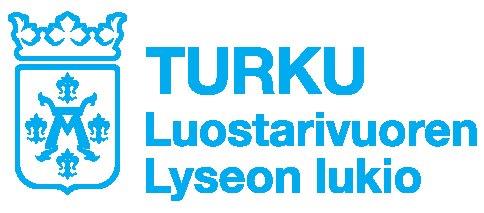 SUORITUSMERKINNÄN PYYNTÖOpiskelijan nimi:      Haluan suoritusmerkinnän (S) seuraavissa aineissa: Liikunta   Ylimääräinen kieli (1 - 2 kurssia):          ( mainitse kieli) Yhden kurssin aine:	           (  mainitse aine)				     		 Päiväys       .     .20     					__________________________________                                                                                                   opiskelijan allekirjoitus